ПРЕСС-РЕЛИЗПрием заявлений в Кадастровой палате проводится по предварительной записи  В целях предупреждения распространения коронавирусной инфекции COVID-19 прием документов по экстерриториальному принципу на регистрацию прав, сделок, ограничений и обременений по месту нахождения объекта недвижимости в Кадастровой палате по Краснодарскому краю, а также территориальных офисах в настоящее время проводится по предварительной записи. Выдача документов осуществляется в порядке живой очереди. 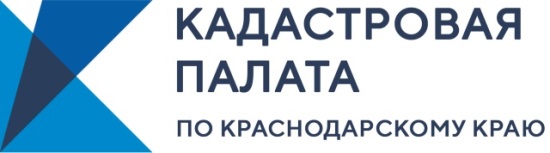 Предварительная запись доступна следующими способами:- по телефону контактного центра ВЦТО: 8-800-100-34-34.- на сайте Росреестра https://rosreestr.ru (раздел «Офисы и приемные. Предварительная запись на прием», после авторизации в личном кабинете).Порядок предварительной записи:– заявитель обязательно указывает свои данные (фамилию, имя, отчество, номер телефона); – один заявитель имеет право предварительно записаться в один офис только на одно посещение в день; – по одному талону предварительной записи, может быть сформировано не более 3 дел; – в выбранный день заявителю рекомендуется явиться в офис ТО за 10 минут до и не позднее 10 минут после назначенного времени и предъявить работнику сектора информирования и ожидания присвоенный код предварительной записи; – в случае неявки к установленному времени записи или опоздания более 10 минут талон аннулируется. В Краснодарском крае в 2019 количество принятых заявлений по экстерриториальному принципу по кадастровому учету, регистрации права, а также единовременной процедуре постановке на кадастровый учет и регистрации права в 11 территориальных отделах Кадастровой палаты составило более 19 тысяч.Сроки проведения учетно-регистрационных действий по экстерриториальному принципу составляют пять рабочих дней – для кадастрового учета, семь – для регистрации права собственности. Единовременная процедура кадастрового учета и регистрации прав занимает всего десять рабочих дней.______________________________________________________________________________________________________Пресс-служба Кадастровой палаты по Краснодарскому краю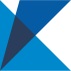 ул. Сормовская, д. 3, Краснодар, 350018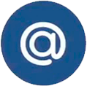 press23@23.kadastr.ru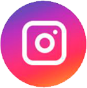 https://www.instagram.com/kadastr_kuban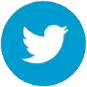 https://twitter.com/Kadastr_Kuban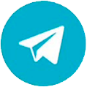 https://t.me/kadastr_kuban